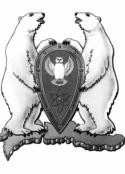 Городской округАрхангельской области «Новая Земля»Совет депутатов муниципального образования городской округ «Новая Земля»шестого созываДвадцатая сессияР Е Ш Е Н И ЕО повестке дня двадцатой сессии Совета депутатов муниципального образования городской округ «Новая Земля»В соответствии с Уставом городского округа Архангельской области «Новая Земля», Регламентом Совета депутатов муниципального образования городской округ «Новая Земля», Совет депутатов муниципального образования городской округ «Новая Земля» р е ш и л:Утвердить следующую повестку дня двадцатой сессии Совета депутатов муниципального образования городской округ «Новая Земля»:О внесении изменений в решение «Об утверждении Стратегии социально - экономического развития  муниципального образования городской округ «Новая Земля» на 2024-2026 годы».О внесении изменений в бюджет муниципального образования городской округ «Новая Земля» на 2024 год.Об утверждении проекта решения Совета депутатов муниципального образования городской округ «Новая Земля» «О внесении изменений в Устав городского округа Архангельской области «Новая Земля».О внесении изменений в Положение «О звании «Почетный гражданин муниципального образования городской округ  «Новая Земля».О внесении изменений в решение Совета депутатов муниципального образования городской округ «Об установлении процентной надбавки к заработной плате  молодежи (лицам в возрасте до 35 лет включительно), работающей в организациях, финансируемых из местного бюджета муниципального образования городской округ «Новая Земля».О внесении изменений в решение Совета депутатов муниципального образования городской округ «Новая Земля «О почётной грамоте Совета депутатов муниципального образования городской округ «Новая Земля».О признании утратившим силу решения Совета депутатов муниципального образования городской округ «Новая Земля «Об установлении перечня должностей муниципальной службы в аппарате Совета депутатов муниципального образования «Нова Земля», назначение на которые и замещение которых влечет представление сведений о доходах, расходах, об имуществе и обязательствах имущественного характера».О награждении граждан наградами муниципального образования городской округ «Новая Земля».И.о. председателя Совета депутатов муниципального образованиягородской округ «Новая Земля»                                                        А.В. Никулинот «27» марта 2024 г.рп Белушья Губа              № 103/06-01Докладчик: Никулина Л.И.,         и.о. руководителя отдела экономики и финансов администрации  муниципального образования городской округ «Новая Земля». Докладчик: Никулина Л.И.,         и.о. руководителя отдела экономики и финансов администрации  муниципального образования городской округ «Новая Земля». Докладчик:  Никулин А.В., и.о. председателя Совета депутатов муниципального образования городской округ «Новая Земля».Докладчик:  Торопов А.Г., депутат Совета депутатов муниципального образования городской округ «Новая Земля».Докладчик:  Фоменкова Т.М., депутат Совета депутатов муниципального образования городской округ «Новая Земля».Докладчик:  Хоботова Н.В., депутат Совета депутатов муниципального образования городской округ «Новая Земля».Докладчик:  Луцак А.П., депутат Совета депутатов муниципального образования городской округ «Новая Земля».Докладчик:  Никулин А.В.,  и.о. председателя Совета депутатов муниципального образования городской округ «Новая Земля».